2/3 BEDROOM APARTMENTStandard Two Bedroom Units Include:*These are two story Town Home units*Approximately 1,100 square feet*Large ceramic foyer*Rear Patio*Two bedrooms are upstairs with full bathroom*Half bath downstairs with washer and dryer hookups*Kitchen includes stove, refrigerator, dishwasher and disposal*Energy efficient sound proof construction (Efficiency Plus rating)*Gas heat and gas hot water. Central A/C*Single car, walk in garage with remote openerKing Size Two Bedroom Units: include the entire above plus:*Approximately 1,260 square feet*Larger Bedrooms, larger upstairs bathroom. Extra space in every room.*Larger Garage space. Storage space along one sideThree Bedroom Units: Include the entire above from Standard Two Bedroom units plus:*Approximately 1,400 square feet*The Three bedrooms are upstairs*Very spacious Living room and Dining room area*Garage space is same as standard 2 bedroom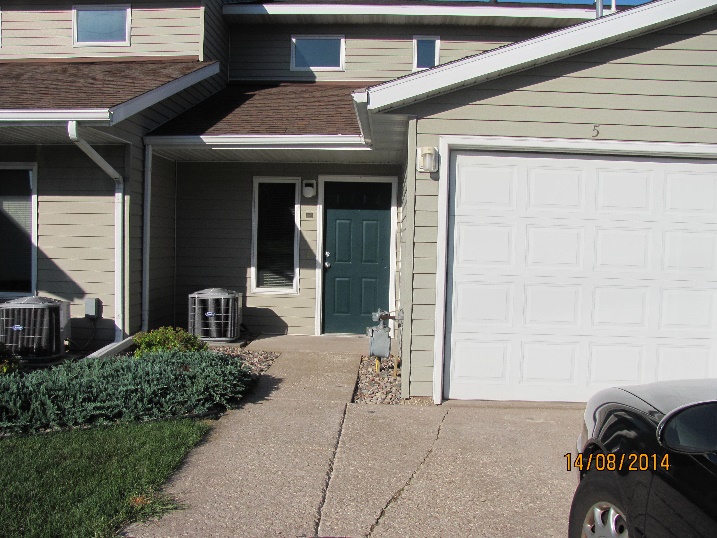 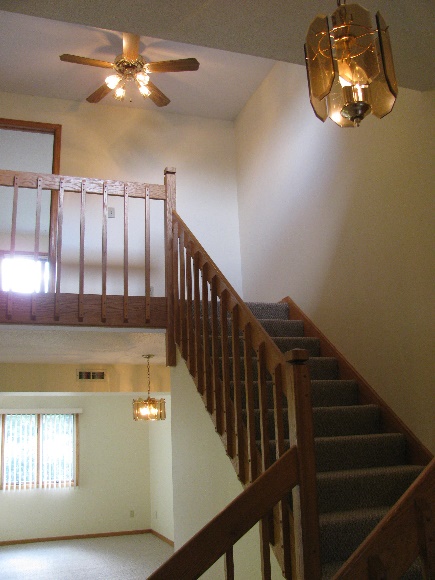 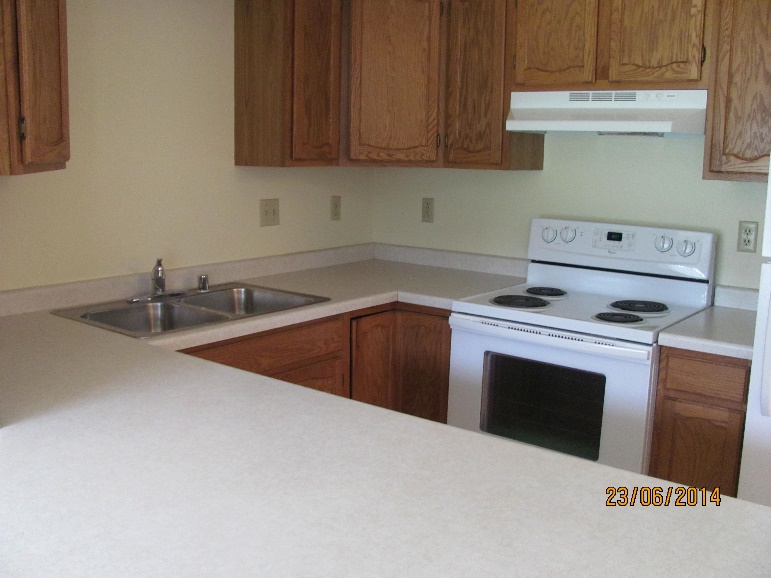 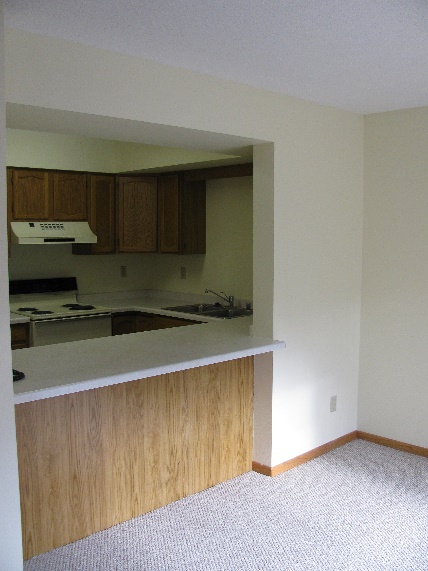 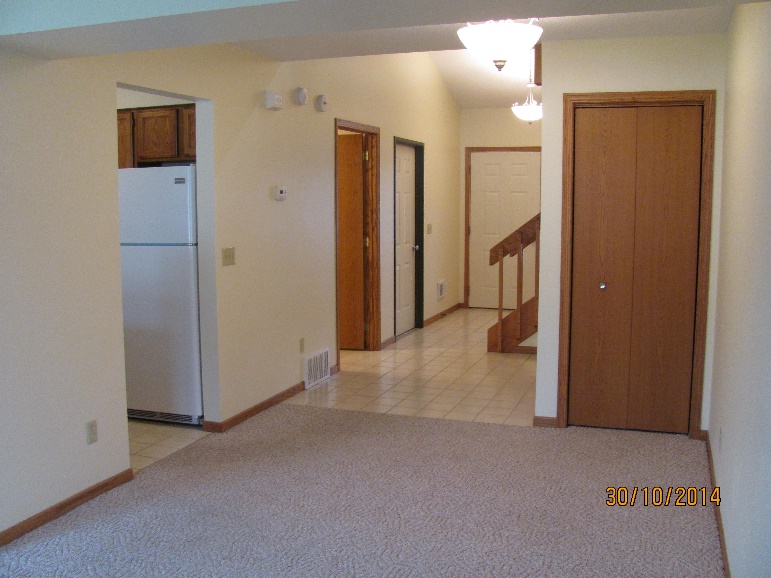 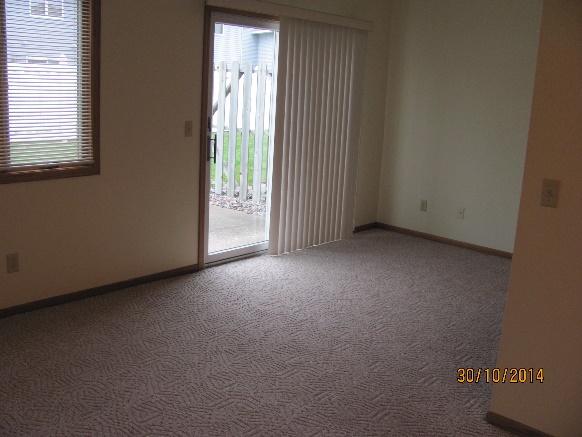 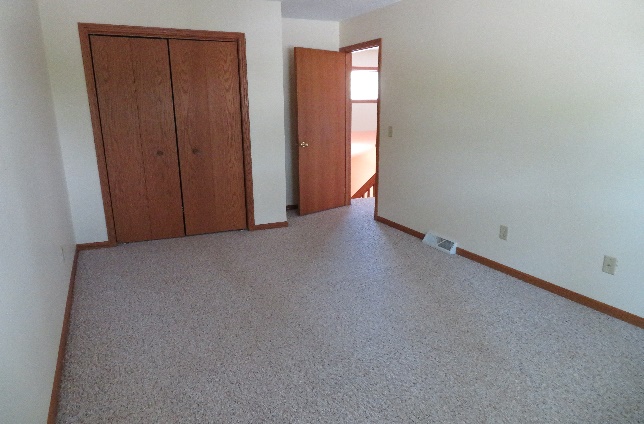 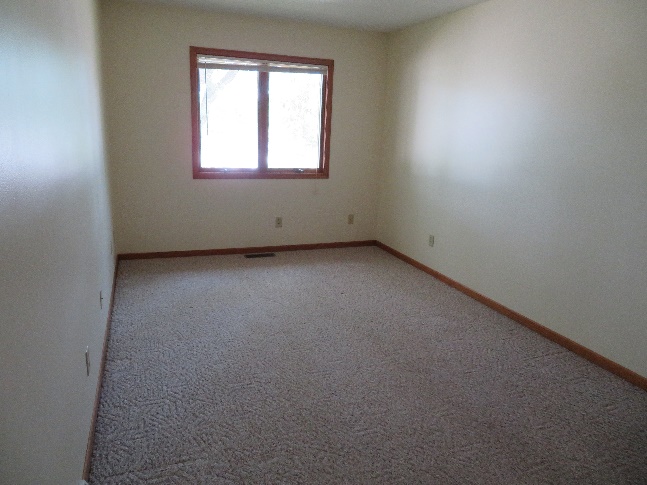 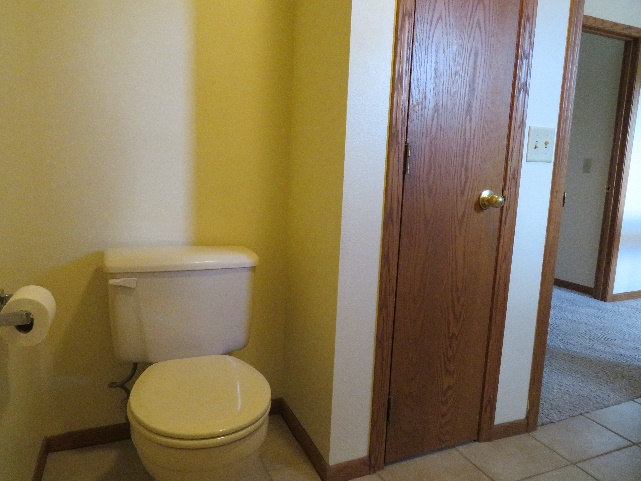 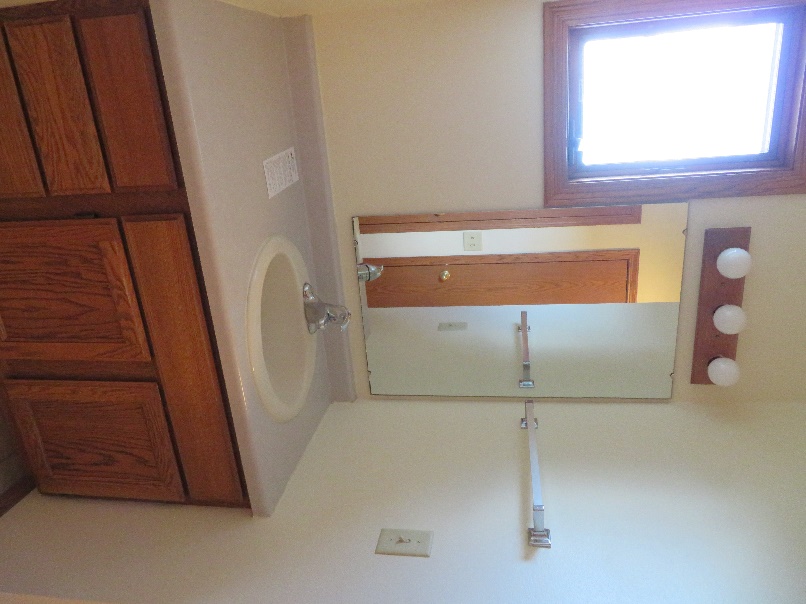 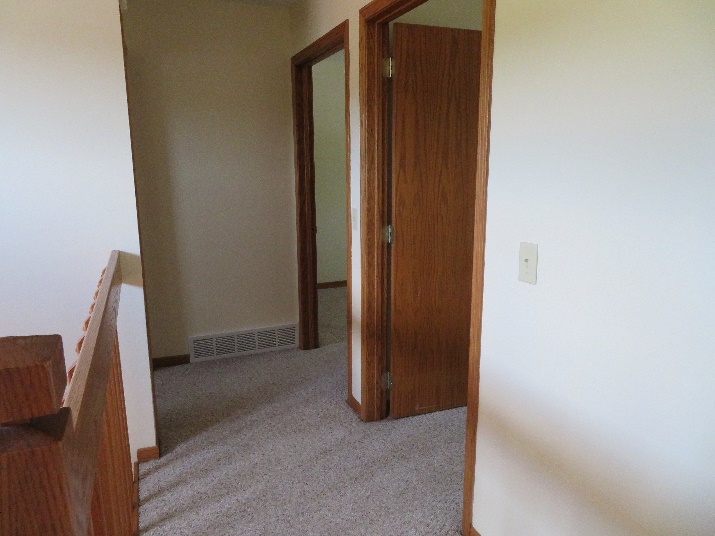 